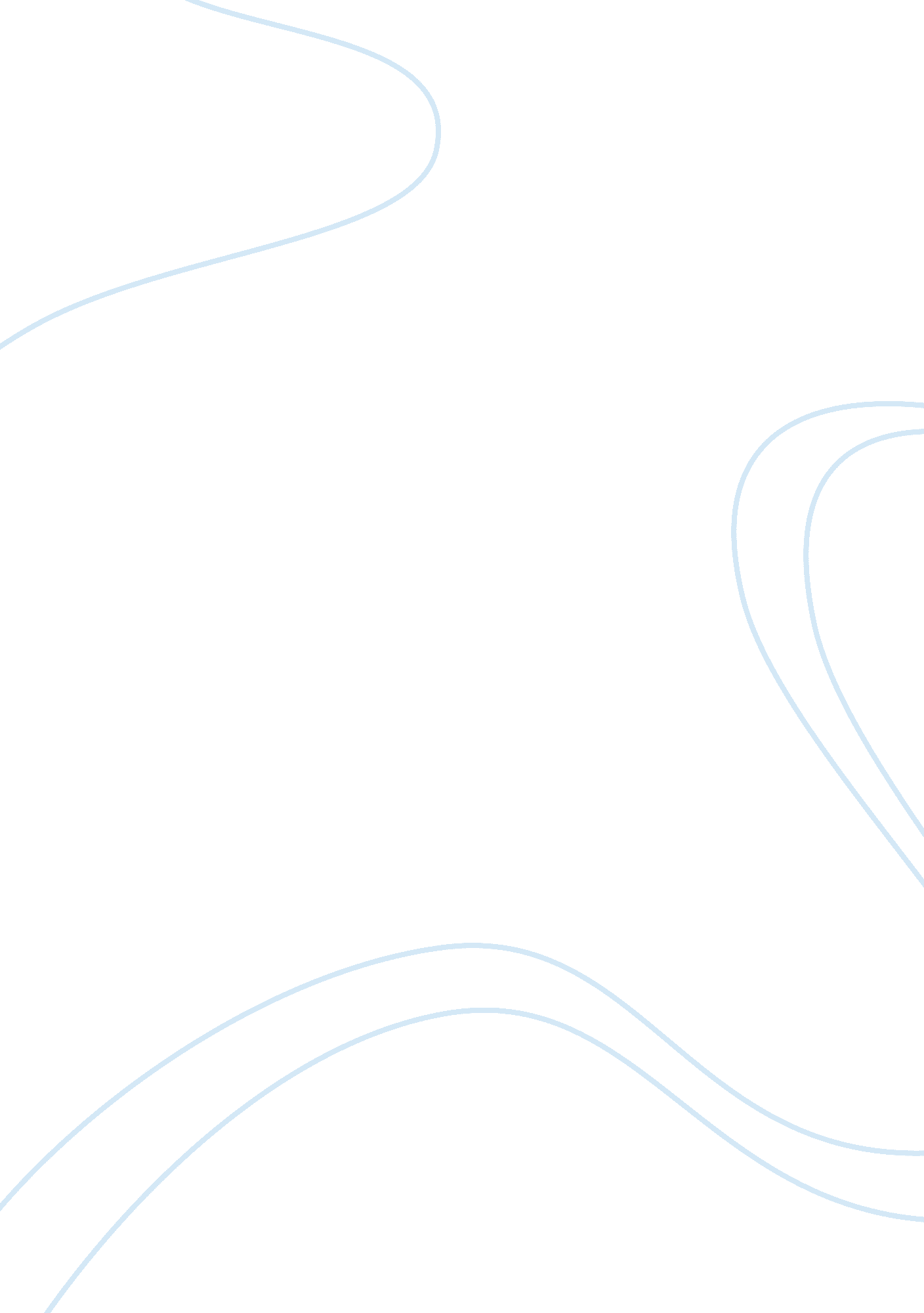 Munitions: talk radio and bertha martin essayEnvironment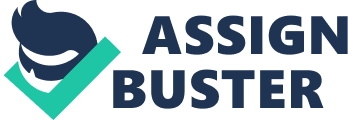 ANTHONY-BASSEY FRANCIS PROFESSOR BARRY POMEROY ENGL 1310- LITERARY TOPICS 23RD OF OCTOBER 2012 SUMMARY OF “ MUNITIONS” BY JESSIE GEORGINA SIME The text “ Munitions” by Georgina Sime talks about the position of women and how they too can make a different or change in the society. Sime uses a character (Bertha Martin) to stress the idea and show actually how she strived and made decisions to be able to attain a sense of self-worth. The general image of women was said to be unpleasant “ loud, noisy, forever talking ““ bad women”, but was explained that this perception was incorrect and that the women were “ straight girls” good, respectful and decent. The reason behind this behaviour was for the fact that the women were being controlled for a period of time, eventually the women regained control over their actions it was all obviously that their right to freedom and liberty will or might have be too overwhelming and uncontrollable . Bertha Martin the speaking I talked about the sight of seeing women free to do whatever they want and trying to expressing a feeling. Switching the speaking I from Bertha Martin to the narrator he tells us how Martin was from a respectful and well trained home and how her life was when her actions were not her own. Bertha martin followed instructions, was quite, kept to herself and never acted in her own interest and also kept doing the same thing day after day. She lived a comfortable life and didn’t have to worry or struggle from anything which made her feel depressed and worthless. “ The factory” as they called it was the place were Bertha Martin and other women went for liberty or freedom. Bertha was a bit skeptical about going to the factory because of rumors she had heard about the place, one day she looked around and saw the same thing she saw everyday quietness, and self-respect which made her think about and strongly consider going to the factory. The thought of hearing bells and having to answer them, freedom to choose not to carry out order or instructions and the fact that she wouldn’t have to answer to anyone or feel the need to please them was enough reason for her to move to “ the factory”. Being able to work on her own, be in an environment with other people, basically having to fend for herself brought her a lot of joy and made her feel alive. The fact that she came from a place where she was being controllable, she was amazed and relieved that she could do anything and not be worried about others and having to face the consequences of her actions by herself. ANTHONY-BASSEY FRANCIS ABFID13 